§90-F.  Refusal of records for filing or recording; removal of filed or recorded records1.  Refusal.  Notwithstanding any other provision of law, if a person presents a record to the Secretary of State for filing or recording, the Secretary of State may refuse to accept the record for filing or recording if the record is not required or authorized to be filed or recorded with the Secretary of State or the Secretary of State has reasonable cause to believe the record is materially false or fraudulent. This subsection does not create a duty upon the Secretary of State to inspect, evaluate or investigate a record that is presented for filing or recording.[PL 2015, c. 180, §1 (NEW).]2.  Removal.  The Secretary of State may remove a record that has been filed or recorded with the Secretary of State if the Secretary of State determines that the record was filed or recorded erroneously because the record was not required or authorized to be filed or recorded with the Secretary of State or the Secretary of State has reasonable cause to believe that the record is materially false or fraudulent.  If the Secretary of State removes a record that was filed or recorded, the Secretary of State shall immediately notify the person who presented the record for filing or recording.[PL 2015, c. 180, §1 (NEW).]3.  Action after refusal or removal.  If the Secretary of State, pursuant to subsection 1, refuses to accept a record for filing or recording, the person who presented the record to the Secretary of State may commence an action in or apply for an order from the Superior Court to require the Secretary of State to accept the record for filing or recording.  If the Secretary of State, pursuant to subsection 2, removes a record that was filed or recorded, the person who presented the record to the Secretary of State may commence an action in or apply for an order from the Superior Court to require the Secretary of State to reinstate the filing or recording from the original date of filing or recording.  If the court determines that the record is appropriate for filing or recording, it shall order the Secretary of State to accept the record for that purpose or require the Secretary of State to reinstate the record from the original date of filing or recording.[PL 2015, c. 180, §1 (NEW).]SECTION HISTORYPL 2015, c. 180, §1 (NEW). The State of Maine claims a copyright in its codified statutes. If you intend to republish this material, we require that you include the following disclaimer in your publication:All copyrights and other rights to statutory text are reserved by the State of Maine. The text included in this publication reflects changes made through the First Regular Session and the First Special Session of the131st Maine Legislature and is current through November 1, 2023
                    . The text is subject to change without notice. It is a version that has not been officially certified by the Secretary of State. Refer to the Maine Revised Statutes Annotated and supplements for certified text.
                The Office of the Revisor of Statutes also requests that you send us one copy of any statutory publication you may produce. Our goal is not to restrict publishing activity, but to keep track of who is publishing what, to identify any needless duplication and to preserve the State's copyright rights.PLEASE NOTE: The Revisor's Office cannot perform research for or provide legal advice or interpretation of Maine law to the public. If you need legal assistance, please contact a qualified attorney.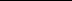 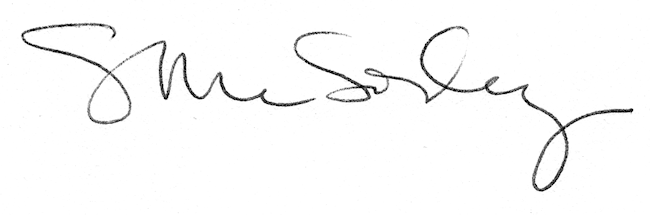 